公平交易委員會多層次傳銷法令規範說明會議程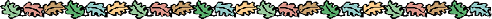 日期：107年9月14日（星期五）下午地點：新竹安捷國際酒店(領航國際會議廳AB廳)（新竹縣竹北市復興三路2段168號14樓，新竹高鐵站旁）公平交易委員會多層次傳銷法令規範說明會報名表日期：107年9月14日（星期五）下午地點：新竹安捷國際酒店(領航國際會議廳AB廳)  （新竹縣竹北市復興三路2段168號14樓，新竹高鐵站旁）備註：報名時間：請於107年9月10日前將報名表傳真至公平會公平競爭處（傳真電話：02-23974983），會場限80人，依報名先後順序，額滿為止。本案聯絡人：林先生（電話02-23517588分機404）。  報到時間：下午13時00分至13時30分，會議資料於會場領取。時    間議    程講師13:00－13:30報到13:30－15:00多層次傳銷法令規範及案例解析公平交易委員會15:00－15:15茶敘15:15－16:05消費者保護法簡介新竹市政府消保官16:05－16:55綜合座談公平交易委員會及新竹市政府消保官姓名電話（O）行動電話